WNIOSEK O PRZEDŁUŻENIE ZATRUDNIENIA - Wydziały  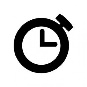 Uzasadnienie wraz z oceną dotychczasowej pracy pracownika:Data, podpis i pieczęć  Kierownika Jednostki          Podpis i pieczęć  Kierownika Katedry 		                Podpis i pieczęć Dziekana ___________________________		 ___________________________________		__________________________Pokrycie kosztów pracy (nie dotyczy dotacji dydaktycznej)Całkowite źródło finansowania (pełna nazwa):_________________________________________________________________________________________Okres finansowania: ____________________________________________Propozycja stawki zasadniczej: Kierownik Działu Spraw Pracowniczych 				Kierownik Działu Nauki i Współpracy z Zagranicą/Działu                                                                                                                              Kompetencyjnego________________________________				_______________________________________Koszt Ogółem (kalkulacja w załączeniu):			Blokada środków:Kierownik Działu Płac		 				Kierownik Działu Kosztów ________________________________				_____________________________________________________________________________________________________________________Decyzja Rektora/Kanclerza					Data, podpis i pieczęć:□ Zgoda na zatrudnienie pracownika□ Zgoda na zatrudnienie pracownika□ umowa na okres próbny (3 miesiące)□ umowa na zastępstwo□ umowa na czas określony od ____________ do _____________□ umowa na czas nieokreślonyna stanowisku: ____________________________wynagrodzenie zasadnicze i kat. zasz.:__________________Imię i nazwisko pracownika:Nazwa stanowiska pracyJednostka organizacyjnaBezpośredni przełożony Wymiar etatuAktualna umowa (daty zatrudnienia):  Umowa na okres próbny        od ___________ do  __________  Umowa na zastępstwo           od ___________ do  __________  Umowa na czas określony     od ___________ do  __________Wnioskowany okres zatrudnienia: